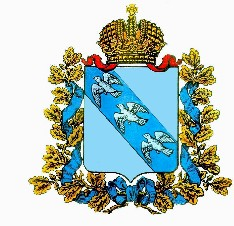 Р Е Ш Е Н И ЕСобрания депутатов Октябрьского сельсоветаРыльского района Курской областиОб утверждении Порядка предоставления порубочного билета и (или) разрешения на пересадку деревьев и кустарников на территории МО «Октябрьский сельсовет» Рыльского района Курской области и процедуры предоставления указанного разрешенияВ соответствии с  Лесным кодексом Российской Федерации, Градостроительным кодексом Российской Федерации, Постановлением Правительства Российской Федерации от 30 апреля 2014 года N 403 "Об исчерпывающем перечне процедур в сфере жилищного строительства", Приказом Министерства строительства и жилищно-коммунального хозяйства Российской Федерации от 5 июня 2015 года N 410/пр "Об утверждении формы реестра описаний процедур, включенных в исчерпывающий перечень процедур в сфере жилищного строительства, утвержденный Постановлением Правительства Российской Федерации от 30 апреля . N 403", в целях обеспечения реализации полномочий органов местного самоуправления по решению вопросов местного значения и руководствуясь Федеральным законом от 6 октября 2003 года N 131-ФЗ "Об общих принципах организации местного самоуправления в Российской Федерации", Уставом муниципального образования «Октябрьский сельсовет» Рыльского района Курской области, Собрание депутатов Октябрьского сельсовета Рыльского района решило:1.Утвердить Порядок предоставления порубочного билета и (или) разрешения на пересадку деревьев и кустарников на территории МО «Октябрьский сельсовет» Рыльского района Курской области (приложение N 1).2.Утвердить процедуру предоставления порубочного билета и (или) разрешения на пересадку деревьев и кустарников на территории МО «Октябрьский сельсовет» Рыльского района Курской области (приложение N 2).3. Настоящее решение опубликовать на официальном сайте Администрации Октябрьского сельсовета Рыльского района в информационно-телекоммуникационной сети Интернет, обнародовать в установленном порядке на информационных стендах.4. Решение вступает в силу после официального опубликования.Председатель Собрания депутатовОктябрьского сельсовета                                                                                Н.Г. ГригорьевИ.о.Главы Октябрьского сельсовета                                                              Т.А. ТолкачеваПриложение
к Решению Собрания депутатовот 14 сентября 2017 года № 48(в ред. от 30.06.2022 №43)
Порядокпредоставления порубочного билета и (или) разрешения на пересадку деревьев и кустарников на территории МО «Октябрьский сельсовет» Рыльского района Курской областиРаздел I. Общие положения1.Порядок предоставления порубочного билета и (или) разрешения на пересадку деревьев и кустарников на территории МО «Октябрьский сельсовет» Рыльского района Курской области (далее - Порядок) разработан на основании Федерального закона от 6 октября 2003 года N 131-ФЗ "Об общих принципах организации местного самоуправления в Российской Федерации", Лесного кодекса Российской Федерации, Градостроительного кодекса Российской Федерации, Постановления Правительства Российской Федерации от 22 мая 2007 года N 310 "О ставках платы за единицу объема лесных ресурсов и ставках платы за единицу площади лесного участка, находящегося в федеральной собственности" с применением Коэффициентов индексации к ставкам платы за единицу объема древесины, заготавливаемой на землях, находящихся в федеральной собственности», и регулирует отношения, возникающие при вырубке и (или) пересадке деревьев и кустарников, на территории населенных пунктов Октябрьского сельсовета.2. Настоящий Порядок обязателен для исполнения всеми юридическими и физическими лицами и не распространяется на земельные участки, находящиеся в собственности. Требование о необходимости получения порубочного билета не распространяется на земельные участки, занятые объектами индивидуальной жилой застройки, на садовые, огородные, дачные и приусадебные участки, на участки личного подсобного хозяйства 3.Основные понятия, используемые в настоящем Порядке:1) дерево - это растение, имеющее четко выраженный одревесневший ствол диаметром не менее пяти сантиметров на высоте , за исключением саженцев;2) дерево кустовидного типа - растение во взрослом состоянии имеет несколько стволов, развивающихся из спящих (или придаточных) почек у основания материнского ствола;3) кустарник - многолетнее растение, ветвящееся у самой поверхности почвы (в отличие от деревьев) и не имеющее во взрослом состоянии главного ствола;4) поросль - молодые побеги растений, развивающиеся из придаточных или спящих почек на пнях или корнях лиственных деревьев;5) санитарные рубки - вырубка (снос) сухостойных, больных деревьев и кустарников, не подлежащих лечению и оздоровлению; пересадка зеленых насаждений - агротехнический прием, заключающийся в перенесении зеленых насаждений с одного места на другое с комом земли;6) таксация - определение объема срубленных и растущих деревьев, запаса насаждений и прироста как отдельных деревьев, так и целых насаждений;7) порубочный билет и (или) разрешение на пересадку деревьев и кустарников на территории МО «Октябрьский сельсовет» Рыльского района Курской области (далее - порубочный билет) - разрешение на рубку и (или) пересадку зеленых насаждений, выдаваемое по заявлению собственников, землевладельцев, землепользователей или арендаторов земельных участков, на которых расположены зеленые насаждения, либо уполномоченных ими лиц.4.Под рубкой деревьев и кустарников на территории МО «Октябрьский сельсовет» Рыльского района Курской области (далее - рубка) в целях настоящего Порядка понимаются:1) рубка для юридических лиц, индивидуальных предпринимателей, граждан, владеющих земельными участками, расположенными на землях населенных пунктов, с расположенными на них древесными насаждениями на законном основании и осуществляющих на этих землях строительство, иные виды деятельности, если их реализация влечет рубку деревьев и кустарников, находящихся на соответствующем земельном участке;2) рубка деревьев и кустарников на земельных участках, предоставленных для строительства, ведения личного подсобного хозяйства, садоводства;3) рубка одиноко стоящих деревьев, кустарников, группы деревьев (кустарников), мешающих ведению личного подсобного хозяйства, садоводства;4) рубка деревьев и кустарников, проводимая в целях осуществления инженерных изысканий (инженерно-изыскательских работ), выполнения работ по геологическому изучению недр на земельном участке, на котором предполагается проведение рубки.5.Рубка осуществляется на платной основе.Плата за проведение рубки деревьев и кустарников носит компенсационный характер и взимается в целях возмещения ущерба, наносимого растительности, в размере ставок, утвержденных Постановлением Правительства Российской Федерации от 22 мая 2007 года N 310 "О ставках платы за единицу объема лесных ресурсов и ставках платы за единицу площади лесного участка, находящегося в федеральной собственности", с применением коэффициентов индексации к ставкам платы за единицу объема древесины, заготавливаемой на землях, находящихся в федеральной собственности.Плата за проведение рубки подлежит зачислению в местный бюджет по принятым кодам бюджетной классификации.6.Действие настоящего Порядка не распространяется на правоотношения, связанные с проведением вынужденной рубки деревьев и кустарников на дворовой территории, авариями инженерных сетей и их плановым ремонтом, проведением работ по уходу (обрезка, омоложение, снос больных, высохших деревьев и кустарников), обеспечением нормальной видимости технических средств регулирования дорожного движения, безопасностью движения транспорта и пешеходов, разрушением корневой системой фундаментов зданий, асфальтовых покрытий, тротуаров и проезжих частей дорог.7.Проведение работ, указанных в пункте 6 настоящего Порядка, осуществляется по согласованию с Администрацией Октябрьского сельсовета Рыльского района.8.Разрешения на рубку не требуется при рубке плодово-ягодных деревьев и кустарников на землях сельскохозяйственного назначения и приусадебных участках.Раздел II. Основания проведения рубки и (или) пересадки деревьев и кустарников9.Рубка и (или) пересадка деревьев и кустарников проводится с соблюдением требований действующего законодательства, на основании постановления, принятого Администрацией Октябрьского сельсовета Рыльского района и оформленного в виде порубочного билета или разрешения на пересадку деревьев и кустарников в соответствии с процедурой, утвержденной решением Собрания депутатов Октябрьского сельсовета Рыльского района.10.Для проведения рубки и (или) пересадки деревьев и кустарников заинтересованное лицо (далее - заявитель) направляет в адрес Администрации Октябрьского сельсовета Рыльского района:1) заявление о предоставлении разрешения на проведение рубки и (или) пересадки деревьев и кустарников с указанием количества и наименования насаждений, их состояния и причин вырубки и (или) пересадки;2) копию документа, удостоверяющего права (полномочия) представителя гражданина или юридического лица, если с заявлением обращается представитель заявителя;3) копию документа, удостоверяющего личность заявителя, являющегося гражданином, либо личность представителя гражданина или юридического лица;4) копию свидетельства о государственной регистрации юридического лица или о государственной регистрации индивидуального предпринимателя либо выписку из единого государственного реестра юридических лиц или единого государственного реестра индивидуальных предпринимателей (в отношении соответствующего юридического лица или индивидуального предпринимателя);5) проект или план пересадки зеленых насаждений в случае проведения пересадки зеленых насаждений, 6) копии правоустанавливающих документов на земельный участок, на котором предполагается проведение рубки и (или) пересадки деревьев и кустарников;7) копии правоустанавливающих документов на линейные объекты, расположенные на земельных участках, на которых планируется проведение рубки и (или) пересадки деревьев и кустарников;8) копию разрешения на строительство и (или) на производство иных работ (в случае если законодательством установлена обязанность получения заявителем разрешения на строительство и (или) на производство иных работ);9) положительное решение общего собрания собственников помещений многоквартирного дома, проведенного в порядке, установленном жилищным законодательством, на рубку и (или) пересадку деревьев и кустарников на земельном участке, на котором расположен многоквартирный дом, с элементами озеленения и благоустройства, иные предназначенные для обслуживания, эксплуатации и благоустройства данного дома и расположенные на указанном земельном участке объекты; 10) иные документы, предоставляемые по инициативе заявителя.11.В заявлении в обязательном порядке указываются:1) официальное наименование заявителя - юридического лица либо полностью фамилия, имя, отчество заявителя - физического лица (в том числе индивидуального предпринимателя), адрес места нахождения (места жительства), а также контактный телефон заявителя или его представителя;2) ходатайство о предоставлении разрешения на вырубку и (или) пересадку деревьев, кустарников на соответствующем земельном участке, предоставленном заявителю;3) вид права заявителя на земельный участок, на котором предполагается вырубка.12.Формы заявлений о разрешении на рубку и (или) пересадку деревьев и кустарников утверждаются постановлением Администрации Октябрьского сельсовета Рыльского района.13.Заявитель вправе подать заявление о предоставлении разрешения на проведение рубки и (или) пересадки деревьев и кустарников в форме электронного документа, подписанного электронной подписью, в таком случае прилагаемые к заявлению документы могут быть также поданы в форме электронных документов, подписанных электронной подписью.14.Документы, необходимые для получения порубочного билета и (или) разрешения на пересадку деревьев и кустарников могут быть представлены заявителем в многофункциональный центр предоставления государственных и муниципальных услуг (далее - МФЦ) по месту его нахождения 15.При подаче документов, необходимых для получения порубочного билета и (или) разрешения на пересадку деревьев и кустарников через МФЦ, срок исчисляется со дня передачи МФЦ таких документов в Администрации Октябрьского сельсовета Рыльского района .16.В случае если земельный участок, на котором предполагается проведение рубки и (или) пересадки деревьев и кустарников, предоставлен муниципальному учреждению Октябрьского сельсовета» или государственному учреждению, с заявлением о предоставлении разрешения на проведение рубки обращается юридическое лицо или гражданин, которым на основании муниципального (государственного) контракта (иного договора или соглашения) с соответствующим муниципальным учреждением Октябрьского сельсовета или государственным учреждением будет фактически осуществляться рубка и (или) пересадка деревьев и кустарников.В случае, предусмотренном частью первой настоящего пункта, заявителем представляются копии правоустанавливающих документов на земельный участок, на котором предполагается проведение рубки и (или) пересадки деревьев и кустарников, выданных муниципальному учреждению Октябрьского сельсовета Рыльского района или государственному учреждению, которому предоставлен земельный участок.Юридическое лицо или гражданин, которым на основании соглашения с соответствующим муниципальным учреждением Октябрьского сельсовета Рыльского района или государственным учреждением будет фактически осуществляться рубка и (или) пересадка деревьев и кустарников, помимо обязанности, предусмотренной частью первой настоящего пункта, обеспечивает выполнение иных обязанностей заявителя, предусмотренных настоящим Порядком.17.Заявитель вправе представить документы, указанные в подпунктах 4, 6 - 8 пункта 10 настоящего Порядка, по собственной инициативе. Непредставление заявителем указанных документов по собственной инициативе не является основанием для отказа в предоставлении разрешения на проведение рубки и (или) пересадки деревьев и кустарников. В случае если заявитель не представил указанные документы по собственной инициативе, эти документы и (или) содержащаяся в них информация запрашиваются Администрацией Октябрьского сельсовета Рыльского района в соответствующих органах и (или) организациях в порядке межведомственного информационного взаимодействия.18.Решение о предоставлении разрешения на проведение рубки и (или) пересадки деревьев и кустарников (об отказе в предоставлении разрешения на проведение рубки и (или) пересадки деревьев и кустарников) принимается в течение 30 календарных дней со дня поступления заявления.19.Администрации Октябрьского сельсовета Рыльского района рассматривает заявление и приложенные к нему материалы и готовит порубочный билет, разрешение на пересадку деревьев и кустарников или мотивированный отказ в предоставлении разрешения на проведение рубки и (или) пересадки деревьев и кустарников.20.Формы порубочного билета и разрешения на пересадку деревьев и кустарников, форма решения об отказе в предоставлении разрешения на проведение рубки и (или) пересадки деревьев и кустарников утверждаются постановлением Администрации Октябрьского сельсовета Рыльского района.21.Для оформления порубочного билета Администрацией Октябрьскогосельсовета Рыльского района в течение 10 рабочих дней со дня поступления заявления, в порядке, установленном законодательством:1) проводит обследование земельного участка;2) осуществляет таксацию насаждений своими силами или с привлечением специализированной организации за счет заявителя;3) производит расчет платы за рубку на основании ставок платы, утверждаемых 22.Порубочный билет не позднее чем через семь дней с момента подписания выдается или направляется Администрацией сельского поселения в адрес заявителя.23.Компенсационное озеленение (проведение работ по посадке зеленых насаждений) осуществляется по проекту или плану пересадки зеленых насаждений, согласованному с Администрацией Октябрьского сельсовета Рыльского района, путем высадки посадочного материала в соответствии с требованиями ГОСТ 24090-81. Государственный стандарт Союза ССР. Саженцы деревьев декоративных лиственных пород. Технические условия, утвержденные Постановлением Госстандарта СССР от 13.08.1981 N 3865; ГОСТ 26769-83. Государственный стандарт Союза ССР. Саженцы деревьев хвойных пород для озеленения городов. Технические условия, утвержденные Постановлением Госстандарта СССР от 27.04.1983 N 2113 (ред. от 01.02.1994); ГОСТ 26869-86*. Государственный стандарт Союза ССР. Саженцы декоративных кустарников. Технические условия, утвержденные Постановлением Госстандарта СССР от 04.04.1986 N 896 (ред. от 01.03.1992).24.Материально-денежная оценка деревьев и кустарников составляется после установления на местности границ предоставляемого земельного участка, на котором имеются зеленые насаждения, подлежащие рубке, по обращению заинтересованного лица. Раздел III. Отказ в предоставлении разрешения на проведение рубки и (или) пересадки деревьев и кустарников25.Заявителю отказывается в предоставлении разрешения на проведение рубки и (или) пересадки деревьев и кустарников в случаях:1) непредставления либо представления не в полном объеме необходимых для принятия решения документов, указанных в пункте 10 настоящего Порядка;2) отсутствие проекта или плана пересадки зеленых насаждений в случае проведения пересадки зеленых насаждений или его согласования с Администрацией Октябрьского сельсовета Рыльского района;3) отсутствия возможности для предоставления права рубки на основании лесного и градостроительного законодательства Российской Федерации.26.Решение об отказе в предоставлении разрешения на проведение рубки и (или) пересадки деревьев и кустарников должно содержать основания отказа с обязательной ссылкой на нарушения, предусмотренные законодательством и (или) настоящим Порядком.27.Решение Администрации Октябрьского сельсовета Рыльского района об отказе в предоставлении разрешения на проведение рубки и (или) пересадки деревьев и кустарников в течение семи дней с момента его подписания выдается Администрацией Октябрьского сельсовета Рыльского района заявителю или направляется в его адрес.Раздел IV. Завершение рубки и (или) пересадки деревьев и кустарников28.В течение пяти рабочих дней после истечения срока проведения рубки заявитель, производивший рубку, обязан в письменной форме уведомить Администрацию Октябрьского сельсовета Рыльского района о завершении рубки и произведенной очистке места проведения рубки.29.После получения уведомления о завершении рубки Администрация Октябрьского сельсовета Рыльского района в течение 10 рабочих дней осуществляет проверку соблюдения природоохранного законодательства.Приложение №2 к Решению Собранию депутатовот «    »             2017г. № Процедура предоставления порубочного билета и (или) разрешения на пересадку деревьев и кустарников на территории МО «Октябрьский сельсовет»оот14.09.2017№48307342,  Курская область, Рыльский район, с.Степановка307342,  Курская область, Рыльский район, с.Степановка307342,  Курская область, Рыльский район, с.СтепановкаНаименование процедуры в соответствии с перечнем процедурНаименование и реквизиты (с указанием структурной единицы) нормативного правового акта субъекта Российской Федерации или муниципального правового акта, которыми установлена процедура в сфере жилищного строительстваНаименование и реквизиты (с указанием структурной единицы) нормативного правового акта субъекта Российской Федерации или муниципального правового акта, которыми установлен порядок проведения процедуры в сфере жилищного строительстваСлучаи, в которых требуется проведение процедурыУстановленные нормативным правовым актом субъекта РоссийскойФедерации или муниципальным правовым актомУстановленные нормативным правовым актом субъекта РоссийскойФедерации или муниципальным правовым актомУстановленные нормативным правовым актом субъекта РоссийскойФедерации или муниципальным правовым актомУстановленные нормативным правовым актом субъекта РоссийскойФедерации или муниципальным правовым актомПеречень документов, которые заявитель обязан представить для проведения процедурыПеречень документов, получаемых заявителем в результате проведения процедурыОснования для отказа в принятии заявления и требуемых документов для проведения процедуры, основания для приостановления проведения процедурыОснования для отказа в выдаче заключения, в том числе в выдаче отрицательного заключения, основание для непредоставления разрешения или отказа в иной установленной форме заявителю по итогам проведения процедурыПредоставление порубочного билета и (или) разрешения на пересадку деревьев и кустарниковРешение Собрания депутатов Октябрьского сельсовета от «__»__ 2017 года N ______Постановление Администрации Октябрьского сельсовета Рыльского района» от «__»___ 2017 года N ______1) рубка деревьев и кустарников на земельных участках, предоставленных для строительства, ведения личного подсобного хозяйства, садоводства; 2) рубка одиноко стоящих деревьев, кустарников, группы деревьев (кустарников), мешающих ведению личного подсобного хозяйства, садоводства; 3) рубка деревьев и кустарников, проводимая в целях осуществления инженерных изысканий (инженерно-изыскательских работ), выполнения работ по геологическому изучению недр на земельном участке, на котором предполагается проведение рубки1) заявление; 2) проект или план пересадки зеленых насаждений в случае проведения пересадки зеленых насаждений, согласованный с Администрацией  Октябрьскогосельсовета Рыльского района 3) копии правоустанавливающих документов на земельный участок, на котором предполагается проведение рубки и (или) пересадки деревьев и кустарников; 4) копии правоустанавливающих документов на линейные объекты, расположенные на земельных участках, на которых планируется проведение рубки и (или) пересадки деревьев и кустарников;5) копия разрешения на строительство и (или) на производство иных работ (в случае если законодательством установлена обязанность получения заявителем разрешения на строительство и (или) на производство иных работ); 6) положительное решение собственников домов на рубку и (или) пересадку деревьев и кустарников на земельных участках, на которых расположены дома.1) порубочный билет; 2) разрешение на пересадку деревьев и кустарников; 3) мотивированный отказ в предоставлении разрешения на проведение рубки и (или) пересадки деревьев и кустарников1) основания для отказа в приеме документов, необходимых для предоставления процедуры отсутствуют; 2) основания для приостановления в предоставлении процедуры отсутствуют1) непредставление либо представление не в полном объеме необходимых для принятия решения документов; 2) отсутствие проекта или плана пересадки зеленых насаждений в случае проведения пересадки зеленых насаждений или его согласования с Администрацией сельского поселения3) отсутствия возможности для предоставления права рубки на основании лесного и градостроительного законодательства Российской Федерации